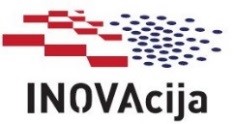 Ustanova za razvoj kompetencija, inovacija i specijalizacije Zadarske županije – INOVAcijaTrg tri bunara 5, 23000 ZadarKLASA: 303-04/17-02/2 URBROJ: 2198-1-96/02-20-447Zadar, 9. studenoga 2020.U sklopu projekta „Centar za kreativne industrije“,  Ustanova za razvoj kompetencija, inovacija i specijalizacije Zadarske županije INOVAcija objavljujePOZIV NA ISKAZ INTERESAza zakup poslovnih prostorau Poduzetničkom inkubatoru – Centar za kreativne industrijeI.Predmet poziva je prikupljanje zahtjeva za iskaz interesa za korištenje poslovnih prostora u budućem poduzetničkom inkubatoru koji se planira otvoriti u prvom kvartalu 2021. godine.Na raspolaganju su: a)  7 uredskih prostora,  površine od 14 m2 – 24,70 m2b) 1  zajednički radni prostor/coworking, površine 22,45 m²c) 1  poslovni prostor za obavljanje ugostiteljske djelatnosti  33,60 m² + terasa 33,80 m²Uredski prostori i zajednički prostor/coworking kompletno su opremljeni namještajem i Wi-Fi mrežom. Poslovni prostor za obavljanje ugostiteljske djelatnosti ima uređen sanitarni čvor, opremljen je stolovima, stolicama i klupom na terasi.Zahtjeve za zakup poslovnih prostora u Poduzetničkom inkubatoru – Centar za kreativne industrije mogu podnijeti: fizičke osobe koje imaju ozbiljnu namjeru postati poduzetnicipoduzetnici početnici (do 3 godine)postojeći poduzetnici koji obavljaju ili planiraju obavljati djelatnosti u pod-sektorima kreativne i kulturne industrije; računalni programi, igre i novi mediji, arhitektura, dizajn, film, produkcija, fotografija, umjetnost, glazba i izvedbene umjetnosti, oglašavanje i tržišno komuniciranje, elektronički mediji, izdavaštvo) ili obavljaju djelatnosti u sektorima povezanima s kreativnim i kulturnim industrijama i surađuju s poduzetnicima u navedenim pod-sektorima kreativne i kulturne industrije. *Napomena: Uvjeti se ne odnose na poslovni prostor pod točkom c)II.Osnovna svrha rada i djelovanja Centra za kreativne industrije je podrška pri poslovanju poduzetnika u njihovim prvim odnosno najkritičnijim godinama poslovanja na način da im se omogući korištenje poslovnih prostora, ostale potrebne infrastrukture i usluga u poduzetničkom inkubatoru Centar za kreativne industrije, a sve u cilju  jačanju  konkurentnosti gospodarstva i povećanju zaposlenosti s naglaskom na kreativne i kulturne industrije.Potencijalna mjesečna cijena zakupa uredskog prostora iznosi 70 kn/m² + 20 kn za režije. Potencijalna mjesečna cijena zakupa radne jedinice u zajedničkom radnom prostoru/coworkingu iznosi 600 kn (uz mogućnost odabira fleksibilnih paketa ovisno o potrebama korisnika).Potencijalna mjesečna cijena zakupa poslovnog prostora za obavljanje ugostiteljske djelatnosti iznosi 8.000 kn.Tlocrte poslovnih prostora možete pronaći u prilogu.Prijaviti se možete popunjavanjem Obrasca za iskazivanje interesa za korištenje poslovnog prostora u poduzetničkom inkubatoru „Centar za kreativne industrije“.Rok za podnošenje zahtjeva za iskaz interesa je 16. studenoga 2020. godine. Ovaj poziv za iskazivanje interesa koristit će se za procjenu poduzetničkog interesa i pregled mogućih aktivnosti te ne predstavlja obvezu za potencijalne korisnike i ne predstavlja obvezu za Ustanovu za razvoj kompetencija, inovacija i specijalizacije Zadarske županije INOVAcija.Za više informacija kontaktirajte nas na e-mail adresu: info@inovacija-zadar.hr.Ustanova za razvoj kompetencija, inovacija i specijalizacije zadarske županije – INOVAcija